                                                           
АДМИНИСТРАЦИЯ МУНИЦИПАЛЬНОГО ОБРАЗОВАНИЯ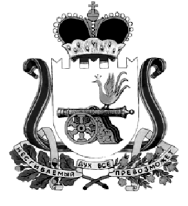 «КАРДЫМОВСКИЙ РАЙОН» СМОЛЕНСКОЙ ОБЛАСТИП О С Т А Н О В Л Е Н И Еот 18.05.2018  № 00344В соответствии со статьей 179,179.3 Бюджетного кодекса Российской Федерации, руководствуясь Федеральным законом «Об общих принципах организации местного самоуправления в Российской Федерации», в соответствии с постановлением Администрации муниципального образования «Кардымовский район» Смоленской области от 02.08.2013 г № 0502 «Об утверждении порядка принятия решений о разработке муниципальных программ, их формирования и реализации в муниципальном образовании «Кардымовский район» Смоленской области» Администрация муниципального образования «Кардымовский район» Смоленской областип о с т а н о в л я е т:Внести в постановление Администрации муниципального образования «Кардымовский район» Смоленской области от 21.04.2014 г. № 0293                     «Об утверждении муниципальной программы  «Развитие автомобильных дорог местного значения и улично-дорожной сети на территории муниципального образования «Кардымовский район» Смоленской области на 2014-2020 годы» следующие изменения:п. 4 изложить в новой редакции:«4. Контроль исполнения настоящего постановления возложить на заместителя Главы муниципального образования «Кардымовский район» Смоленской области Д.В. Тарасова».2. Настоящее постановление вступает в силу со дня его подписания.О внесении изменений в постановление Администрации муниципального образования «Кардымовский район» Смоленской области от 21.04.2014 г. № 0293 «Об утверждении муниципальной программы  «Развитие автомобильных дорог местного значения и улично-дорожной сети на территории муниципального образования «Кардымовский район» Смоленской области на 2014-2020 годы»Глава муниципального образования «Кардымовский район» Смоленской областиП.П. Никитенков